I. Vármúzeum A Vármúzeum az egykori budai királyi palota E épületében található. Az intézmény a legrégebbi időktől napjainkig gyűjti, megőrzi és mutatja be fővárosunk történetére vonatkozó tárgyi és szellemi emlékeit. Kiállításain, kiadványaiban és programjain az itt élők sokszínű életét és kultúráját ismerteti meg a látogatókkal.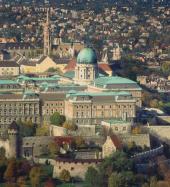  A BTM Vármúzeum állandó kiállításai korszakokra bontva mutatják be Budapest és elődvárosainak történetét. Ez a terület a legrégebbi időktől kezdve ember által lakott volt, amint azt az Ősi népek, antik kultúrák című kiállításunk is tanúsítja. A Budapest - Fény és árnyék, a főváros 1000 éves története című kiállítás eddig még nem látott műtárgyak, korabeli írásos emlékek és dokumentumok sora mellett, a legmodernebb interaktív eszközök segítségével ismerteti meg a látogatót ennek a sokszor elpusztított és mégis mindig megújuló városnak a történetével. Szintén itt található a középkori Budát bemutató tárlat, valamint az újkori budai palota épületét és történetét bemutató „A királyi palota – a kultúra vára” című  kiállítás. Megtekinthetőek itt a világhírű Gótikus szobrok a budai királyi palotából, valamint Magyarország második legrégebbi textilemléke a Magyar-Anjou címeres selyemkárpit.A vármúzeum foglalkozásai az iskolai tananyagra és a múzeum kiállításaira épülnek. Igény szerint 45, 60 és 90 perces időtartamban is megtarthatók. Középiskolások számára ajánljuk:1. Fejtsük meg a gótikus szobrok titkait!Az 1974-es feltárásakor tudományos szenzációnak számító, a 15. század elejéről származó szoborlelet kapcsán azt a folyamatot járjuk végig, ahogy a régészek a leletekben megbúvó információkat tárják fel. Kiderítjük mikor és hol készülhettek, kiket ábrázolnak, ki lehetett a megrendelő és eredetileg hova tervezhették felállítani őket.2. Csapból a víz, falból az áram. Amit észre sem veszünk!A kiállított tárgyak között és az ábrázolásokon meg kell keresni a technikai vonatkozású részleteket, milyen műszaki-technikai lehetőségek állnak rendelkezésre a különböző korszakokban. A technikai megoldások vizsgálata, az újítások időben való elhelyezése történik a foglalkozás során. (közlekedés, közvilágítás, vízhez jutás módjai, szennyvízelvezetés, burkolt utak, postahálózat, hulladékkezelés)3. A pletykától az sms-igA vásárok, piacok minden korban fontos események, találkozási lehetőségek, a hírek továbbadásával a későbbi újságok, rádió előfutárai, de a színház, cirkusz szerepét is betöltötték. Felidézzük a középkori budai vásárok hangulatát, különböző ábrázolások, oklevelek és a Budai Jogkönyv segítségével kiderítjük kik, mit, hol árulhattak, milyen mutatványosok szórakoztatták az egybegyűlteket, és milyen büntetés járt a vásár rendjének megzavarásáért.4. Ha a tér beszélni tudna...! A 20. század lenyomata a Hősök terén.Hogyan alakította a történelem a Hősök tere látványát? Minden politikai rendszer megjeleníti ideológiáját az általa felállított szobrokban, emlékművekben. Így alakult ki a Hősök tere a Millenniumi Emlékművel, ami lehetőséget ad a nemzet önképének vizsgálatára. Kik szerepelnek, miért fontosak, ki nem szerepel? (Habsburgok) miért cserélték le? A Felvonulási tér a mindenkori hatalom reprezentációjának helyszíneként különböző rendezvényeknek, felvonulásoknak, koncerteknek, tüntetéseknek adott otthont. Ezt a folyamatot vizsgáljuk a különböző dokumentumok, ábrázolások alapján.5. Országnak királya, királynak palotájaMi a rendeltetése a királyi palotának, miben tér el más lakásoktól? Vajon miért nem lakott soha Mária Terézia a neki épített palotában?  Milyen igények merültek fel az idők során a palota bővítésére, és milyen megoldásokat alkalmaztak a jeles építészek? Hogyan hatott József nádor családi állapota az udvari életre? A királyi palota – a kultúra vára című kiállításban játékos formában követhetjük nyomon az épület változásainak folyamatát.Programok minden korosztály számára:1. Felmegyünk Budára…Interaktív tárlatvezetés a középkori királyi palota megmaradt részeiben. Hol tartották fogva és fejezték le Hunyadi Lászlót? Mire használták a jégvermet? Hogyan fűtöttek a palotában? Volt-e lába a lábosnak? Csak néhány kérdés azok közül, amelyekre választ keresünk.2. Mesélő tárgyak…A használati tárgyak különböző jelentéstartalmait fürkésszük, elképzeljük kik, hol, mikor használhatták őket, milyen környezetbe illeszkednek, milyen technikai színvonalat feltételez az előállításuk és a használatuk. A foglalkozás során a hasonlóságokat, és a különbözőségeket keressük a régi idők és a jelen tárgykultúrája között.3. Nádméz és tikmonyMilyen ételsort szolgáltak fel Mátyás és Beatrix lakodalmán, mi került a budai polgárok asztalára? Ezekre a kérdésekre is választ kapunk, miközben áttekintjük a középkori főzési és étkezési szokásokat, a társadalom különböző rétegei által fogyasztott ételeket, korabeli fűszereket, konyhai edényeket, és eszközöket.4. Viseletek, korok, táncok…Áttekintő palotatörténeti vezetést követően gótikus és reneszánsz viseletek bemutatása a képi ábrázolások, leírások alapján – felvehető ruhákkal –, majd a korabeli szokások és „illemtan” után reneszánsz táncok tanítása. A jelmezekben történő fényképezésre is nyílik lehetőség.5. A Duna elválaszt és összeköt A kiállítás vezérmotívumához, a Dunához kapcsolódóan megvizsgáljuk a folyó szerepét a város életében, a rajta való átkelésre legalkalmasabb helyeket, és eszközöket az őskortól napjainkig, a gázlóktól, kompokon, hajóhídon keresztül a ferdekábeles hídig. Az is kiderül, mi a jéghíd, és a repülőhíd. Kérhető manuális foglalkozáson tésztából, vagy papírból hídépítés, terhelési próbával.Fogyatékkal élőknek ajánljuk:
A fogyatékkal élő gyermekek számára előzetes bejelentkezés alapján speciális múzeumi foglalkozásokat szervezünk.Információ és időpont egyeztetés: Berhidai Magdolna, R. Kiss Gabriella múzeumpedagógusok Közönségkapcsolati Főosztály Telefon: 487-8871 berhidai@mail.btm.hu kissg@mail.btm.huII. Aquincumi MúzeumA múzeum 10 hektáros régészeti parkjával és kiállításaival Budapest római kori múltját tárja elénk.  Önálló tárlaton láthatóak a világhíres aquincumi orgona és a helytartói palota emlékei. A látványraktár a főváros ötezer éves múltjába és a római hódítás utáni időszakba enged betekintést. Új turisztikai attrakcióelemként működik a Virtuális élménytér, a Mitológiai játszótér és egy római mintára berendezett lakóház, az ún. Festőház.Ezek megismertetésére ajánlunk a múzeumpedagógiai programokat és többféle tárlatvezetést az általános és középiskolások számára.Múzeumi óra: (60-90 perc)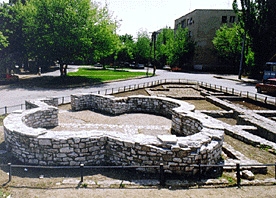 Iskolai tanagyagra épülő, interaktív foglalkozás, a kiállításokban és a romkertben folyik, ahol a római kor jelentőségével és sajátosságaival ismerkedhetnek a látogatók. Minden múzeumi óra két részből áll. A foglalkozás első felében a múzeum kiállításaival vagy romkertjével ismerkedünk interaktív tárlatvezetés során, melyet a foglalkozás témájának megfelelően kézműves foglalkozás, szituációs játék, vagy más interaktív program egészít ki.Múzeumi óra kreatív műhelymunkával: (90-120 perc)Ebben az esetben, a kiállításokban vagy a romkertben tartott foglalkozást kreatív műhelymunka egészíti ki. A római korban alkalmazott, autentikus díszítőművészeti technikák életre keltésével készítünk műtárgymásolathoz hasonló „emlék”- tárgyakat. Középiskolásoknak ajánljuk:1. Gladiátorok a Római Birodalomban - interaktív előadásA diákok romkerti vezetést követően interaktív előadást hallgathatnak a gladiátorok életéről, felszereléséről, harcmodoráról. Kezükbe vehetik, felpróbálhatják a gladiátorok felszerelését, végül filcfegyverekkel küzdhetnek a győzelemért.2. Hogyan éltek a rómaiak? - életmódtörténet szituációs játékkalTematikus tárlatvezetést követően megbeszéljük milyen környezetben, hogyan éltek Aquincum lakói. Majd római ruhákba öltözve, gazdag kelléktár felhasználásával játszunk el egy-egy jellegzetes ókori szituációt (pl. áldozatbemutatás, névadás, esküvő).3. Antik szépség-antik viselet - tematikus tárlatvezetés és kézműves foglalkozásAz antik szépségápolás fennmaradt tárgyi emlékeivel és történetével ismerkedünk. Megbeszéljük hogyan változott a divat, milyen frizurát viseltek a római nők, milyen recepteket állítottak a szépségápolás szolgálatába, milyen ma is ismert vagy mára már elfeledett szépségápolási trükköket alkalmaztak.  Római ruhákat próbálunk fel, s római stílusú ékszereket készítünk.Fogyatékkal élőknek ajánljuk:
A fogyatékkal élő gyermekek és felnőttek számára előzetes bejelentkezés alapján speciális múzeumi foglalkozásokat szervezünk.Információ és időpont egyeztetés:Ódor Bernadett múzeumpedagógusTelefon: 250-1650, 430-1081, odor.b@aquincum.hu